Lesson 23:  Experiments and the Role of Random AssignmentClasswork Exercises 1–4:  ExperimentsTwo studies are described below.  One is an observational study, while the other is an experiment.Study A:A new dog food, specially designed for older dogs, has been developed.  A veterinarian wants to test this new food against another dog food currently on the market to see if it improves dogs’ health.  Thirty older dogs were randomly assigned to either the “new” food group or the “current” food group.  After they were fed either the “new” or “current” food for six months, their improvement in health was rated.Study B:The administration at a large school wanted to determine if there was a difference in the mean number of text messages sent by 9th grade students and by 11th grade students during a day.  Each person in a random sample of thirty 9th grade students was asked how many text messages he or she sent per day.  Each person in another random sample of thirty 11th grade students was asked how many text messages he or she sent per day.  The difference in the mean number of texts per day was determined.Which study is the experiment?  Explain.  Discuss the answer with your partner.  In your own words, describe what a subject is in an experiment.In your own words, describe what a response variable is in an experiment.In your own words, describe what a treatment is in an experiment.Exercises 5–9:  Random Selection and Random AssignmentTake another look at the two studies described above.  Study A (the dog food study) is an experiment, while study B (text messages) is an observational study.  The term random sample implies that a sample was randomly selected from a population.  The terms random selection and random assignment have very different meanings.  Random selection refers to randomly selecting a sample from a population.  Random selection allows generalization to a population and is used in well-designed observational studies.  Sometimes, but not always, the subjects in an experiment are randomly selected.Random assignment refers to randomly assigning the subjects in an experiment to treatments.  Random assignment allows for cause and effect conclusions and is used in well-designed experiments.In study B, the data were collected from two random samples of students.  Can the results of the survey be generalized to all 9th grade and all 11th grade students at the school?  Why or why not?  Discuss the answer with your partner.Suppose there really is a difference in the mean number of texts sent by 9th grade students and by 11th grade students.  Can we say that the grade level of the students is the cause of the difference in the mean number of texts sent?  Why or why not?  Discuss the answer with your partner.In study A, the dogs were randomly assigned to one of the two types of food.Suppose the dogs that were fed the new food showed improved health.  Can we say that the new food is the cause of the improvement in the dogs’ health?  Why or why not?  Discuss the answer with your partner.Can the results of the dog food study be generalized to all dogs?  To all older dogs?  Why or why not?  Discuss the answer with your partner.The table below summarizes the differences between the terms random selection and random assignment.For each statement, put a check mark in the appropriate column(s) and explain your choices.Exercises 10–17What is the purpose of random assignment in experiments?  To answer this, consider the following investigation.A researcher wants to determine if the yield of corn is different when the soil is treated with one of two different types of fertilizers, fertilizer A and fertilizer B.  The researcher has  acres of land located beside a river that has several trees along its bank.  There are also a few trees to the north of the  acres.  The land has been divided into sixteen -acre plots.  (See the diagram below.)  These  plots are to be planted with the same type of corn but can be fertilized differently.   At the end of the growing season, the corn yield will be measured for each plot, and the mean yields for the plots assigned to each fertilizer will be compared. 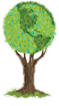 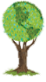 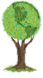 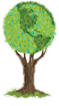 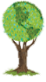 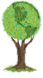 For the experiment, identify the following and explain each answer: Subjects (Hint:  Not always people or animals)TreatmentsResponse variableNext, you need to assign the plots to one of the two treatments.  To do this, follow the instructions given by your teacher.Write A (for fertilizer A) or B (for fertilizer B) in each of the squares in the diagram so that it corresponds to your random assignment of fertilizer to plots.Let’s investigate the results of the random assignment of the fertilizer types to the plots.On the diagram above, draw a vertical line down the center of the  plots of land.Count the number of plots on the left side of the vertical line that will receive fertilizer A.  Count the number of plots on the right side of the vertical line that will receive fertilizer A.  Left _________     Right _________On the diagram above, draw a horizontal line through the center of the  plots of land.Count the number of plots above the horizontal line that will receive fertilizer A.  Count the number of plots below the horizontal line that will receive fertilizer A.  Above _________     Below _________In experiments, random assignment is used as a way of ensuring that the groups that receive each treatment are as much alike as possible with respect to other factors that might affect the response. Explain what this means in the context of this experiment.Suppose that at the end of the experiment the mean yield for one of the fertilizers is quite a bit higher than the mean yield for the other fertilizer.  Explain why it would be reasonable to say that the type of fertilizer is the cause of the difference in yield and not the proximity to the river or to the northern trees.  Problem Set For Problems 1 through 5, identify (i) the subjects, (ii) the treatments, and (iii) the response variable for each experiment.A botanist was interested in determining the effects of watering (three days a week or daily) on the heat rating of jalapeño peppers.  The botanist wanted to know which watering schedule would produce the highest heat rating in the peppers.  He conducted an experiment, randomly assigning each watering schedule to half of twelve plots that had similar soil and full sun.  The average final heat rating for the peppers grown in each plot was recorded at the end of the growing season.A manufacturer advertises that its new plastic cake pan bakes cakes more evenly.  A consumer group wants to carry out an experiment to see if the plastic cake pans do bake more evenly than standard metal cake pans.  Twenty cake mixes (same brand and type) are randomly assigned to either the plastic pan or the metal pan.  All of the cakes are baked in the same oven.  The rating scale was then used to rate the evenness of each cake.   The city council of a large city is considering a new law that prohibits talking on a cell phone while driving.  A consumer rights organization wants to know if talking on a cell phone while driving distracts a person’s attention, causing them to make errors while driving.  An experiment is designed that uses a driving simulator to compare the two treatments, driving while talking on a cell phone and driving while not talking on a cell phone.  The number of errors made while driving on an obstacle course will be recorded for each driver.  Each person in a random sample of  licensed drivers in the city was asked to participate in the experiment.  All of the drivers agreed to participate in the experiment.  Half of the drivers were randomly assigned to drive an obstacle course while talking on a phone.  The remaining half was assigned to drive the obstacle course while not talking on a phone.  Researchers studied  infants whose brains were temporarily deprived of oxygen as a result of complications at birth (The New England Journal of Medicine, October 13, 2005).  An experiment was performed to determine if reducing body temperature for three days after birth improved their chances of surviving without brain damage.  Infants were randomly assigned to usual care or whole-body cooling.  The amount of brain damage was measured for each infant.The head of the quality control department at a printing company would like to carry out an experiment to determine which of three different glues results in the greatest binding strength.  Copies of a book were randomly assigned to one of the three different glues.In Problem 3, suppose that drivers who talked on the phone while driving committed more errors on the obstacle course than drivers who did not talk on the phone while driving.  Can we say that talking on the cell phone while driving is the cause of the increased errors on the obstacle course?  Why or why not?  Can the results of the experiment in Problem 3 be generalized to all licensed drivers in the city?  Why or why not?  In Problem 4, one of the treatment groups was to use usual care for the infants.  Why was this treatment group included in the experiment?  In Problem 5, why were copies of only one book used in the experiment?Random SelectionRandom AssignmentUsed in experimentsUsed in observational studiesAllows generalization to the populationAllows a cause and effect conclusion